PART 3:  Confidential Advisor AssessmentTo be completed by the Advisor(s) and discussed with the Student each year.  This section need not be shared with the Graduate Advisory Committee.PART 4: Research ReportThis section should list the specific aims of the project and a brief report (1-5 pages) of the student’s progress on each aim to date. The student’s research goals for the next year should also be detailed.  2nd year students – 1 page of background/specific aims, up to 1 page results/discussion – due by GS6 deadline in 3rd semester.3rd year students – 3-4 pages including 1 page specific aims.4th year and beyond  - 4-5 pages including 1 page specific aims.Direct admit students may provide longer first reports or submit the first report earlier.PART 1: Student Record of Progress and Assessment(To be completed by the student and updated each year, prior to meeting with Graduate Advisory Committee)PART 1: Student Record of Progress and Assessment(To be completed by the student and updated each year, prior to meeting with Graduate Advisory Committee)PART 1: Student Record of Progress and Assessment(To be completed by the student and updated each year, prior to meeting with Graduate Advisory Committee)PART 1: Student Record of Progress and Assessment(To be completed by the student and updated each year, prior to meeting with Graduate Advisory Committee)PART 1: Student Record of Progress and Assessment(To be completed by the student and updated each year, prior to meeting with Graduate Advisory Committee)PART 1: Student Record of Progress and Assessment(To be completed by the student and updated each year, prior to meeting with Graduate Advisory Committee)PART 1: Student Record of Progress and Assessment(To be completed by the student and updated each year, prior to meeting with Graduate Advisory Committee)PART 1: Student Record of Progress and Assessment(To be completed by the student and updated each year, prior to meeting with Graduate Advisory Committee)PART 1: Student Record of Progress and Assessment(To be completed by the student and updated each year, prior to meeting with Graduate Advisory Committee)PART 1: Student Record of Progress and Assessment(To be completed by the student and updated each year, prior to meeting with Graduate Advisory Committee)PART 1: Student Record of Progress and Assessment(To be completed by the student and updated each year, prior to meeting with Graduate Advisory Committee)PART 1: Student Record of Progress and Assessment(To be completed by the student and updated each year, prior to meeting with Graduate Advisory Committee)PART 1: Student Record of Progress and Assessment(To be completed by the student and updated each year, prior to meeting with Graduate Advisory Committee)PART 1: Student Record of Progress and Assessment(To be completed by the student and updated each year, prior to meeting with Graduate Advisory Committee)Student Name:Student Name:Student Name:Student Name:Student Name:Student Name:Student Name:Student Name:Student Name:Date:Date:Date:Date:Date:CSU ID Number:CSU ID Number:CSU ID Number:CSU ID Number:CSU ID Number:CSU ID Number:CSU ID Number:CSU ID Number:CSU ID Number:Date:Date:Date:Date:Date:Date Student Entered Program:Date Student Entered Program:Date Student Entered Program:Date Student Entered Program:Date Student Entered Program:Date Student Entered Program:Date Student Entered Program:Date Student Entered Program:Date Student Entered Program:Date or Anticipated Date of Preliminary Exam:Date or Anticipated Date of Preliminary Exam:Date or Anticipated Date of Preliminary Exam:Date or Anticipated Date of Preliminary Exam:Date or Anticipated Date of Preliminary Exam:Major Advisor: Major Advisor: Major Advisor: Major Advisor: Major Advisor: Major Advisor: Major Advisor: Major Advisor: Major Advisor: Anticipated Date of Graduation:Anticipated Date of Graduation:Anticipated Date of Graduation:Anticipated Date of Graduation:Anticipated Date of Graduation:Co-Advisor:Graduate Advisory Committee Members:Co-Advisor:Graduate Advisory Committee Members:Co-Advisor:Graduate Advisory Committee Members:Co-Advisor:Graduate Advisory Committee Members:Co-Advisor:Graduate Advisory Committee Members:Co-Advisor:Graduate Advisory Committee Members:Co-Advisor:Graduate Advisory Committee Members:Co-Advisor:Graduate Advisory Committee Members:Co-Advisor:Graduate Advisory Committee Members:Lab Rotation 1:Lab Rotation 1:Lab Rotation 1:Lab Rotation 1:Lab Rotation 1:Co-Advisor:Graduate Advisory Committee Members:Co-Advisor:Graduate Advisory Committee Members:Co-Advisor:Graduate Advisory Committee Members:Co-Advisor:Graduate Advisory Committee Members:Co-Advisor:Graduate Advisory Committee Members:Co-Advisor:Graduate Advisory Committee Members:Co-Advisor:Graduate Advisory Committee Members:Co-Advisor:Graduate Advisory Committee Members:Co-Advisor:Graduate Advisory Committee Members:Mentor:Mentor:Mentor:Mentor:Mentor:Co-Advisor:Graduate Advisory Committee Members:Co-Advisor:Graduate Advisory Committee Members:Co-Advisor:Graduate Advisory Committee Members:Co-Advisor:Graduate Advisory Committee Members:Co-Advisor:Graduate Advisory Committee Members:Co-Advisor:Graduate Advisory Committee Members:Co-Advisor:Graduate Advisory Committee Members:Co-Advisor:Graduate Advisory Committee Members:Co-Advisor:Graduate Advisory Committee Members:Project Description:Project Description:Project Description:Project Description:Project Description:Lab Rotation 2:Lab Rotation 2:Lab Rotation 2:Lab Rotation 2:Lab Rotation 2:Lab Rotation 2:Lab Rotation 2:Lab Rotation 2:Lab Rotation 2:Lab Rotation 3:Lab Rotation 3:Lab Rotation 3:Lab Rotation 3:Lab Rotation 3:Mentor:Mentor:Mentor:Mentor:Mentor:Mentor:Mentor:Mentor:Mentor:Mentor:Mentor:Mentor:Mentor:Mentor:Project Description:Project Description:Project Description:Project Description:Project Description:Project Description:Project Description:Project Description:Project Description:Project Description:Project Description:Project Description:Project Description:Project Description:Core Courses (Check Off when Completed.  For electives, indicate course name & number and # of credits)Core Courses (Check Off when Completed.  For electives, indicate course name & number and # of credits)Core Courses (Check Off when Completed.  For electives, indicate course name & number and # of credits)Core Courses (Check Off when Completed.  For electives, indicate course name & number and # of credits)Core Courses (Check Off when Completed.  For electives, indicate course name & number and # of credits)Core Courses (Check Off when Completed.  For electives, indicate course name & number and # of credits)Core Courses (Check Off when Completed.  For electives, indicate course name & number and # of credits)Core Courses (Check Off when Completed.  For electives, indicate course name & number and # of credits)Core Courses (Check Off when Completed.  For electives, indicate course name & number and # of credits)Core Courses (Check Off when Completed.  For electives, indicate course name & number and # of credits)Core Courses (Check Off when Completed.  For electives, indicate course name & number and # of credits)Core Courses (Check Off when Completed.  For electives, indicate course name & number and # of credits)Core Courses (Check Off when Completed.  For electives, indicate course name & number and # of credits)Core Courses (Check Off when Completed.  For electives, indicate course name & number and # of credits)BC 563  Molecular Genetics                         BC 565  Mol. Reg. Cell Function                CM 510 Introduction to CMB         CM 792 CMB Seminar  (1x per yr)        CM 793 Graduate Seminar  (1x per yr)        
CM 795 Independent Study (at least 1CR)     CM 799 Dissertation (at least 1CR)    GRAD 550 STEM Communication   MIP 611 Adv. Microbiological Methods                BC 563  Molecular Genetics                         BC 565  Mol. Reg. Cell Function                CM 510 Introduction to CMB         CM 792 CMB Seminar  (1x per yr)        CM 793 Graduate Seminar  (1x per yr)        
CM 795 Independent Study (at least 1CR)     CM 799 Dissertation (at least 1CR)    GRAD 550 STEM Communication   MIP 611 Adv. Microbiological Methods                BC 563  Molecular Genetics                         BC 565  Mol. Reg. Cell Function                CM 510 Introduction to CMB         CM 792 CMB Seminar  (1x per yr)        CM 793 Graduate Seminar  (1x per yr)        
CM 795 Independent Study (at least 1CR)     CM 799 Dissertation (at least 1CR)    GRAD 550 STEM Communication   MIP 611 Adv. Microbiological Methods                BC 563  Molecular Genetics                         BC 565  Mol. Reg. Cell Function                CM 510 Introduction to CMB         CM 792 CMB Seminar  (1x per yr)        CM 793 Graduate Seminar  (1x per yr)        
CM 795 Independent Study (at least 1CR)     CM 799 Dissertation (at least 1CR)    GRAD 550 STEM Communication   MIP 611 Adv. Microbiological Methods                BC 563  Molecular Genetics                         BC 565  Mol. Reg. Cell Function                CM 510 Introduction to CMB         CM 792 CMB Seminar  (1x per yr)        CM 793 Graduate Seminar  (1x per yr)        
CM 795 Independent Study (at least 1CR)     CM 799 Dissertation (at least 1CR)    GRAD 550 STEM Communication   MIP 611 Adv. Microbiological Methods                BC 563  Molecular Genetics                         BC 565  Mol. Reg. Cell Function                CM 510 Introduction to CMB         CM 792 CMB Seminar  (1x per yr)        CM 793 Graduate Seminar  (1x per yr)        
CM 795 Independent Study (at least 1CR)     CM 799 Dissertation (at least 1CR)    GRAD 550 STEM Communication   MIP 611 Adv. Microbiological Methods                BC 563  Molecular Genetics                         BC 565  Mol. Reg. Cell Function                CM 510 Introduction to CMB         CM 792 CMB Seminar  (1x per yr)        CM 793 Graduate Seminar  (1x per yr)        
CM 795 Independent Study (at least 1CR)     CM 799 Dissertation (at least 1CR)    GRAD 550 STEM Communication   MIP 611 Adv. Microbiological Methods                BC 563  Molecular Genetics                         BC 565  Mol. Reg. Cell Function                CM 510 Introduction to CMB         CM 792 CMB Seminar  (1x per yr)        CM 793 Graduate Seminar  (1x per yr)        
CM 795 Independent Study (at least 1CR)     CM 799 Dissertation (at least 1CR)    GRAD 550 STEM Communication   MIP 611 Adv. Microbiological Methods                BC 563  Molecular Genetics                         BC 565  Mol. Reg. Cell Function                CM 510 Introduction to CMB         CM 792 CMB Seminar  (1x per yr)        CM 793 Graduate Seminar  (1x per yr)        
CM 795 Independent Study (at least 1CR)     CM 799 Dissertation (at least 1CR)    GRAD 550 STEM Communication   MIP 611 Adv. Microbiological Methods                BC 563  Molecular Genetics                         BC 565  Mol. Reg. Cell Function                CM 510 Introduction to CMB         CM 792 CMB Seminar  (1x per yr)        CM 793 Graduate Seminar  (1x per yr)        
CM 795 Independent Study (at least 1CR)     CM 799 Dissertation (at least 1CR)    GRAD 550 STEM Communication   MIP 611 Adv. Microbiological Methods                Ethics Elective        (1-3 CR)                                Statistics Elective   (3-4 CR)                              Topics/Literature Elective  (2CR)                              (Preferred: CM 700 X 2)Writing Elective       (1-3 CR)                             (Note: if a core course is not in your GS6, please indicate with a strikethrough format)Ethics Elective        (1-3 CR)                                Statistics Elective   (3-4 CR)                              Topics/Literature Elective  (2CR)                              (Preferred: CM 700 X 2)Writing Elective       (1-3 CR)                             (Note: if a core course is not in your GS6, please indicate with a strikethrough format)Ethics Elective        (1-3 CR)                                Statistics Elective   (3-4 CR)                              Topics/Literature Elective  (2CR)                              (Preferred: CM 700 X 2)Writing Elective       (1-3 CR)                             (Note: if a core course is not in your GS6, please indicate with a strikethrough format)Ethics Elective        (1-3 CR)                                Statistics Elective   (3-4 CR)                              Topics/Literature Elective  (2CR)                              (Preferred: CM 700 X 2)Writing Elective       (1-3 CR)                             (Note: if a core course is not in your GS6, please indicate with a strikethrough format)Additional Electives Planned, In Progress or Completed (include credits transferred from other institutions) 37 credits at 500 level or above required for the Ph.D.Additional Electives Planned, In Progress or Completed (include credits transferred from other institutions) 37 credits at 500 level or above required for the Ph.D.Additional Electives Planned, In Progress or Completed (include credits transferred from other institutions) 37 credits at 500 level or above required for the Ph.D.Additional Electives Planned, In Progress or Completed (include credits transferred from other institutions) 37 credits at 500 level or above required for the Ph.D.Additional Electives Planned, In Progress or Completed (include credits transferred from other institutions) 37 credits at 500 level or above required for the Ph.D.Additional Electives Planned, In Progress or Completed (include credits transferred from other institutions) 37 credits at 500 level or above required for the Ph.D.Additional Electives Planned, In Progress or Completed (include credits transferred from other institutions) 37 credits at 500 level or above required for the Ph.D.Additional Electives Planned, In Progress or Completed (include credits transferred from other institutions) 37 credits at 500 level or above required for the Ph.D.Additional Electives Planned, In Progress or Completed (include credits transferred from other institutions) 37 credits at 500 level or above required for the Ph.D.Additional Electives Planned, In Progress or Completed (include credits transferred from other institutions) 37 credits at 500 level or above required for the Ph.D.Additional Electives Planned, In Progress or Completed (include credits transferred from other institutions) 37 credits at 500 level or above required for the Ph.D.Additional Electives Planned, In Progress or Completed (include credits transferred from other institutions) 37 credits at 500 level or above required for the Ph.D.Additional Electives Planned, In Progress or Completed (include credits transferred from other institutions) 37 credits at 500 level or above required for the Ph.D.Additional Electives Planned, In Progress or Completed (include credits transferred from other institutions) 37 credits at 500 level or above required for the Ph.D.Course#Course#Course#Course#Course#Course#TitleTitleTitleTitleTitle# of CreditsSemester & YrSemester & YrProfessional DevelopmentProfessional DevelopmentProfessional DevelopmentProfessional DevelopmentProfessional DevelopmentProfessional DevelopmentProfessional DevelopmentProfessional DevelopmentProfessional DevelopmentProfessional DevelopmentProfessional DevelopmentProfessional DevelopmentProfessional DevelopmentProfessional DevelopmentList any relevant workshops or seminars attended (e.g. Technical, Career, Leadership seminars etc)List any relevant workshops or seminars attended (e.g. Technical, Career, Leadership seminars etc)List any relevant workshops or seminars attended (e.g. Technical, Career, Leadership seminars etc)List any relevant workshops or seminars attended (e.g. Technical, Career, Leadership seminars etc)List any relevant workshops or seminars attended (e.g. Technical, Career, Leadership seminars etc)List any relevant workshops or seminars attended (e.g. Technical, Career, Leadership seminars etc)List any relevant workshops or seminars attended (e.g. Technical, Career, Leadership seminars etc)List any relevant workshops or seminars attended (e.g. Technical, Career, Leadership seminars etc)List any relevant workshops or seminars attended (e.g. Technical, Career, Leadership seminars etc)List any relevant workshops or seminars attended (e.g. Technical, Career, Leadership seminars etc)List any relevant workshops or seminars attended (e.g. Technical, Career, Leadership seminars etc)List any relevant workshops or seminars attended (e.g. Technical, Career, Leadership seminars etc)List any relevant workshops or seminars attended (e.g. Technical, Career, Leadership seminars etc)List any relevant workshops or seminars attended (e.g. Technical, Career, Leadership seminars etc)DateDateDateDateDate                                                                          Description                                                                          Description                                                                          Description                                                                          Description                                                                          Description                                                                          Description                                                                          Description                                                                          Description                                                                          DescriptionTeachingTeachingTeachingTeachingTeachingTeachingTeachingTeachingTeachingTeachingTeachingTeachingTeachingTeachingDescribe any teaching experience.  Indicate level (high school, undergraduate or graduate), course #  and semester/yearDescribe any teaching experience.  Indicate level (high school, undergraduate or graduate), course #  and semester/yearDescribe any teaching experience.  Indicate level (high school, undergraduate or graduate), course #  and semester/yearDescribe any teaching experience.  Indicate level (high school, undergraduate or graduate), course #  and semester/yearDescribe any teaching experience.  Indicate level (high school, undergraduate or graduate), course #  and semester/yearDescribe any teaching experience.  Indicate level (high school, undergraduate or graduate), course #  and semester/yearDescribe any teaching experience.  Indicate level (high school, undergraduate or graduate), course #  and semester/yearDescribe any teaching experience.  Indicate level (high school, undergraduate or graduate), course #  and semester/yearDescribe any teaching experience.  Indicate level (high school, undergraduate or graduate), course #  and semester/yearDescribe any teaching experience.  Indicate level (high school, undergraduate or graduate), course #  and semester/yearDescribe any teaching experience.  Indicate level (high school, undergraduate or graduate), course #  and semester/yearDescribe any teaching experience.  Indicate level (high school, undergraduate or graduate), course #  and semester/yearDescribe any teaching experience.  Indicate level (high school, undergraduate or graduate), course #  and semester/yearDescribe any teaching experience.  Indicate level (high school, undergraduate or graduate), course #  and semester/yearDateDateDateDateCourse #Course #Course #                                                     Role                                                     Role                                                     Role                                                     Role                                                     Role                                                     Role                                                     RoleProgress towards Graduate Teaching Certificate (if desired) - https://tilt.colostate.edu/proDev/gradStudents/certificates/requirements.cfmProgress towards Graduate Teaching Certificate (if desired) - https://tilt.colostate.edu/proDev/gradStudents/certificates/requirements.cfmProgress towards Graduate Teaching Certificate (if desired) - https://tilt.colostate.edu/proDev/gradStudents/certificates/requirements.cfmProgress towards Graduate Teaching Certificate (if desired) - https://tilt.colostate.edu/proDev/gradStudents/certificates/requirements.cfmProgress towards Graduate Teaching Certificate (if desired) - https://tilt.colostate.edu/proDev/gradStudents/certificates/requirements.cfmProgress towards Graduate Teaching Certificate (if desired) - https://tilt.colostate.edu/proDev/gradStudents/certificates/requirements.cfmProgress towards Graduate Teaching Certificate (if desired) - https://tilt.colostate.edu/proDev/gradStudents/certificates/requirements.cfmProgress towards Graduate Teaching Certificate (if desired) - https://tilt.colostate.edu/proDev/gradStudents/certificates/requirements.cfmProgress towards Graduate Teaching Certificate (if desired) - https://tilt.colostate.edu/proDev/gradStudents/certificates/requirements.cfmProgress towards Graduate Teaching Certificate (if desired) - https://tilt.colostate.edu/proDev/gradStudents/certificates/requirements.cfmProgress towards Graduate Teaching Certificate (if desired) - https://tilt.colostate.edu/proDev/gradStudents/certificates/requirements.cfmProgress towards Graduate Teaching Certificate (if desired) - https://tilt.colostate.edu/proDev/gradStudents/certificates/requirements.cfmProgress towards Graduate Teaching Certificate (if desired) - https://tilt.colostate.edu/proDev/gradStudents/certificates/requirements.cfmProgress towards Graduate Teaching Certificate (if desired) - https://tilt.colostate.edu/proDev/gradStudents/certificates/requirements.cfmCompletion of one course in post-secondary teaching theory & practice or 6 pedagogical workshops Attendance at 6 pedagogical workshops                                                  workshops             Completion of 20 hours of teaching, tutoring or mentoring                hoursCreation of Teaching ePortfolio                                                                         Completion of one course in post-secondary teaching theory & practice or 6 pedagogical workshops Attendance at 6 pedagogical workshops                                                  workshops             Completion of 20 hours of teaching, tutoring or mentoring                hoursCreation of Teaching ePortfolio                                                                         Completion of one course in post-secondary teaching theory & practice or 6 pedagogical workshops Attendance at 6 pedagogical workshops                                                  workshops             Completion of 20 hours of teaching, tutoring or mentoring                hoursCreation of Teaching ePortfolio                                                                         Completion of one course in post-secondary teaching theory & practice or 6 pedagogical workshops Attendance at 6 pedagogical workshops                                                  workshops             Completion of 20 hours of teaching, tutoring or mentoring                hoursCreation of Teaching ePortfolio                                                                         Completion of one course in post-secondary teaching theory & practice or 6 pedagogical workshops Attendance at 6 pedagogical workshops                                                  workshops             Completion of 20 hours of teaching, tutoring or mentoring                hoursCreation of Teaching ePortfolio                                                                         Completion of one course in post-secondary teaching theory & practice or 6 pedagogical workshops Attendance at 6 pedagogical workshops                                                  workshops             Completion of 20 hours of teaching, tutoring or mentoring                hoursCreation of Teaching ePortfolio                                                                         Completion of one course in post-secondary teaching theory & practice or 6 pedagogical workshops Attendance at 6 pedagogical workshops                                                  workshops             Completion of 20 hours of teaching, tutoring or mentoring                hoursCreation of Teaching ePortfolio                                                                         Completion of one course in post-secondary teaching theory & practice or 6 pedagogical workshops Attendance at 6 pedagogical workshops                                                  workshops             Completion of 20 hours of teaching, tutoring or mentoring                hoursCreation of Teaching ePortfolio                                                                         Completion of one course in post-secondary teaching theory & practice or 6 pedagogical workshops Attendance at 6 pedagogical workshops                                                  workshops             Completion of 20 hours of teaching, tutoring or mentoring                hoursCreation of Teaching ePortfolio                                                                         Completion of one course in post-secondary teaching theory & practice or 6 pedagogical workshops Attendance at 6 pedagogical workshops                                                  workshops             Completion of 20 hours of teaching, tutoring or mentoring                hoursCreation of Teaching ePortfolio                                                                         Completion of one course in post-secondary teaching theory & practice or 6 pedagogical workshops Attendance at 6 pedagogical workshops                                                  workshops             Completion of 20 hours of teaching, tutoring or mentoring                hoursCreation of Teaching ePortfolio                                                                         Completion of one course in post-secondary teaching theory & practice or 6 pedagogical workshops Attendance at 6 pedagogical workshops                                                  workshops             Completion of 20 hours of teaching, tutoring or mentoring                hoursCreation of Teaching ePortfolio                                                                         Completion of one course in post-secondary teaching theory & practice or 6 pedagogical workshops Attendance at 6 pedagogical workshops                                                  workshops             Completion of 20 hours of teaching, tutoring or mentoring                hoursCreation of Teaching ePortfolio                                                                         Completion of one course in post-secondary teaching theory & practice or 6 pedagogical workshops Attendance at 6 pedagogical workshops                                                  workshops             Completion of 20 hours of teaching, tutoring or mentoring                hoursCreation of Teaching ePortfolio                                                                         MentoringMentoringMentoringMentoringMentoringMentoringMentoringMentoringMentoringMentoringMentoringMentoringMentoringMentoringDescribe any mentoring experience.  Indicate level (high school, undergraduate or graduate) and semester/yearDescribe any mentoring experience.  Indicate level (high school, undergraduate or graduate) and semester/yearDescribe any mentoring experience.  Indicate level (high school, undergraduate or graduate) and semester/yearDescribe any mentoring experience.  Indicate level (high school, undergraduate or graduate) and semester/yearDescribe any mentoring experience.  Indicate level (high school, undergraduate or graduate) and semester/yearDescribe any mentoring experience.  Indicate level (high school, undergraduate or graduate) and semester/yearDescribe any mentoring experience.  Indicate level (high school, undergraduate or graduate) and semester/yearDescribe any mentoring experience.  Indicate level (high school, undergraduate or graduate) and semester/yearDescribe any mentoring experience.  Indicate level (high school, undergraduate or graduate) and semester/yearDescribe any mentoring experience.  Indicate level (high school, undergraduate or graduate) and semester/yearDescribe any mentoring experience.  Indicate level (high school, undergraduate or graduate) and semester/yearDescribe any mentoring experience.  Indicate level (high school, undergraduate or graduate) and semester/yearDescribe any mentoring experience.  Indicate level (high school, undergraduate or graduate) and semester/yearDescribe any mentoring experience.  Indicate level (high school, undergraduate or graduate) and semester/yearDate                                                             Name and Position of Mentee                                                             Name and Position of Mentee                                                             Name and Position of Mentee                                                             Name and Position of Mentee                                                             Name and Position of Mentee                                                             Name and Position of Mentee                                                             Name and Position of Mentee                                                             Name and Position of Mentee                                                             Name and Position of Mentee                                                             Name and Position of Mentee                                                             Name and Position of Mentee                                                             Name and Position of Mentee                                                             Name and Position of MenteePresentationsPresentationsPresentationsPresentationsPresentationsPresentationsPresentationsPresentationsPresentationsPresentationsPresentationsPresentationsPresentationsPresentationsDateConference Title and LocationConference Title and LocationConference Title and LocationConference Title and LocationConference Title and LocationConference Title and LocationConference Title and LocationPresentation TitlePresentation TitlePresentation TitlePresentation TitlePresentation TitleOral / PosterPublicationsPublicationsPublicationsPublicationsPublicationsPublicationsPublicationsPublicationsPublicationsPublicationsPublicationsPublicationsPublicationsPublicationsList any publications (in preparation, submitted or accepted).  Indicate full citation information and # of times cited.  Provide the committee with a PDF copy of all published peer-reviewed papers.List any publications (in preparation, submitted or accepted).  Indicate full citation information and # of times cited.  Provide the committee with a PDF copy of all published peer-reviewed papers.List any publications (in preparation, submitted or accepted).  Indicate full citation information and # of times cited.  Provide the committee with a PDF copy of all published peer-reviewed papers.List any publications (in preparation, submitted or accepted).  Indicate full citation information and # of times cited.  Provide the committee with a PDF copy of all published peer-reviewed papers.List any publications (in preparation, submitted or accepted).  Indicate full citation information and # of times cited.  Provide the committee with a PDF copy of all published peer-reviewed papers.List any publications (in preparation, submitted or accepted).  Indicate full citation information and # of times cited.  Provide the committee with a PDF copy of all published peer-reviewed papers.List any publications (in preparation, submitted or accepted).  Indicate full citation information and # of times cited.  Provide the committee with a PDF copy of all published peer-reviewed papers.List any publications (in preparation, submitted or accepted).  Indicate full citation information and # of times cited.  Provide the committee with a PDF copy of all published peer-reviewed papers.List any publications (in preparation, submitted or accepted).  Indicate full citation information and # of times cited.  Provide the committee with a PDF copy of all published peer-reviewed papers.List any publications (in preparation, submitted or accepted).  Indicate full citation information and # of times cited.  Provide the committee with a PDF copy of all published peer-reviewed papers.List any publications (in preparation, submitted or accepted).  Indicate full citation information and # of times cited.  Provide the committee with a PDF copy of all published peer-reviewed papers.List any publications (in preparation, submitted or accepted).  Indicate full citation information and # of times cited.  Provide the committee with a PDF copy of all published peer-reviewed papers.List any publications (in preparation, submitted or accepted).  Indicate full citation information and # of times cited.  Provide the committee with a PDF copy of all published peer-reviewed papers.List any publications (in preparation, submitted or accepted).  Indicate full citation information and # of times cited.  Provide the committee with a PDF copy of all published peer-reviewed papers.ServiceServiceServiceServiceServiceServiceServiceServiceServiceServiceServiceServiceServiceServiceList community outreach and University service.  E.g. science fair judging, volunteering at PSD schools or other local agencies, workshop organization, conference moderation, hosting seminar speaker, participating in recruitment, service on CSU/CMB Committees or for CMB Student Association.List community outreach and University service.  E.g. science fair judging, volunteering at PSD schools or other local agencies, workshop organization, conference moderation, hosting seminar speaker, participating in recruitment, service on CSU/CMB Committees or for CMB Student Association.List community outreach and University service.  E.g. science fair judging, volunteering at PSD schools or other local agencies, workshop organization, conference moderation, hosting seminar speaker, participating in recruitment, service on CSU/CMB Committees or for CMB Student Association.List community outreach and University service.  E.g. science fair judging, volunteering at PSD schools or other local agencies, workshop organization, conference moderation, hosting seminar speaker, participating in recruitment, service on CSU/CMB Committees or for CMB Student Association.List community outreach and University service.  E.g. science fair judging, volunteering at PSD schools or other local agencies, workshop organization, conference moderation, hosting seminar speaker, participating in recruitment, service on CSU/CMB Committees or for CMB Student Association.List community outreach and University service.  E.g. science fair judging, volunteering at PSD schools or other local agencies, workshop organization, conference moderation, hosting seminar speaker, participating in recruitment, service on CSU/CMB Committees or for CMB Student Association.List community outreach and University service.  E.g. science fair judging, volunteering at PSD schools or other local agencies, workshop organization, conference moderation, hosting seminar speaker, participating in recruitment, service on CSU/CMB Committees or for CMB Student Association.List community outreach and University service.  E.g. science fair judging, volunteering at PSD schools or other local agencies, workshop organization, conference moderation, hosting seminar speaker, participating in recruitment, service on CSU/CMB Committees or for CMB Student Association.List community outreach and University service.  E.g. science fair judging, volunteering at PSD schools or other local agencies, workshop organization, conference moderation, hosting seminar speaker, participating in recruitment, service on CSU/CMB Committees or for CMB Student Association.List community outreach and University service.  E.g. science fair judging, volunteering at PSD schools or other local agencies, workshop organization, conference moderation, hosting seminar speaker, participating in recruitment, service on CSU/CMB Committees or for CMB Student Association.List community outreach and University service.  E.g. science fair judging, volunteering at PSD schools or other local agencies, workshop organization, conference moderation, hosting seminar speaker, participating in recruitment, service on CSU/CMB Committees or for CMB Student Association.List community outreach and University service.  E.g. science fair judging, volunteering at PSD schools or other local agencies, workshop organization, conference moderation, hosting seminar speaker, participating in recruitment, service on CSU/CMB Committees or for CMB Student Association.List community outreach and University service.  E.g. science fair judging, volunteering at PSD schools or other local agencies, workshop organization, conference moderation, hosting seminar speaker, participating in recruitment, service on CSU/CMB Committees or for CMB Student Association.List community outreach and University service.  E.g. science fair judging, volunteering at PSD schools or other local agencies, workshop organization, conference moderation, hosting seminar speaker, participating in recruitment, service on CSU/CMB Committees or for CMB Student Association.DateDateDate                                                                    Description of Activity                                                                    Description of Activity                                                                    Description of Activity                                                                    Description of Activity                                                                    Description of Activity                                                                    Description of Activity                                                                    Description of Activity                                                                    Description of Activity                                                                    Description of Activity                                                                    Description of Activity                                                                    Description of ActivityAccomplishments and AwardsAccomplishments and AwardsAccomplishments and AwardsAccomplishments and AwardsAccomplishments and AwardsAccomplishments and AwardsAccomplishments and AwardsAccomplishments and AwardsAccomplishments and AwardsAccomplishments and AwardsAccomplishments and AwardsAccomplishments and AwardsAccomplishments and AwardsAccomplishments and AwardsList fellowships (applied for and/or awarded), honors, awards & prizes for presentations or travel to conferences etc.List fellowships (applied for and/or awarded), honors, awards & prizes for presentations or travel to conferences etc.List fellowships (applied for and/or awarded), honors, awards & prizes for presentations or travel to conferences etc.List fellowships (applied for and/or awarded), honors, awards & prizes for presentations or travel to conferences etc.List fellowships (applied for and/or awarded), honors, awards & prizes for presentations or travel to conferences etc.List fellowships (applied for and/or awarded), honors, awards & prizes for presentations or travel to conferences etc.List fellowships (applied for and/or awarded), honors, awards & prizes for presentations or travel to conferences etc.List fellowships (applied for and/or awarded), honors, awards & prizes for presentations or travel to conferences etc.List fellowships (applied for and/or awarded), honors, awards & prizes for presentations or travel to conferences etc.List fellowships (applied for and/or awarded), honors, awards & prizes for presentations or travel to conferences etc.List fellowships (applied for and/or awarded), honors, awards & prizes for presentations or travel to conferences etc.List fellowships (applied for and/or awarded), honors, awards & prizes for presentations or travel to conferences etc.List fellowships (applied for and/or awarded), honors, awards & prizes for presentations or travel to conferences etc.List fellowships (applied for and/or awarded), honors, awards & prizes for presentations or travel to conferences etc.DateDate                                                                              Description                                                                              Description                                                                              Description                                                                              Description                                                                              Description                                                                              Description                                                                              Description                                                                              Description                                                                              Description                                                                              Description                                                                              Description                                                                              DescriptionOther ActivitiesOther ActivitiesOther ActivitiesOther ActivitiesOther ActivitiesOther ActivitiesOther ActivitiesOther ActivitiesOther ActivitiesOther ActivitiesOther ActivitiesOther ActivitiesOther ActivitiesOther ActivitiesList any other relevant activities (e.g. professional blogging, lab responsibilities, interviews, fund-raising etc)List any other relevant activities (e.g. professional blogging, lab responsibilities, interviews, fund-raising etc)List any other relevant activities (e.g. professional blogging, lab responsibilities, interviews, fund-raising etc)List any other relevant activities (e.g. professional blogging, lab responsibilities, interviews, fund-raising etc)List any other relevant activities (e.g. professional blogging, lab responsibilities, interviews, fund-raising etc)List any other relevant activities (e.g. professional blogging, lab responsibilities, interviews, fund-raising etc)List any other relevant activities (e.g. professional blogging, lab responsibilities, interviews, fund-raising etc)List any other relevant activities (e.g. professional blogging, lab responsibilities, interviews, fund-raising etc)List any other relevant activities (e.g. professional blogging, lab responsibilities, interviews, fund-raising etc)List any other relevant activities (e.g. professional blogging, lab responsibilities, interviews, fund-raising etc)List any other relevant activities (e.g. professional blogging, lab responsibilities, interviews, fund-raising etc)List any other relevant activities (e.g. professional blogging, lab responsibilities, interviews, fund-raising etc)List any other relevant activities (e.g. professional blogging, lab responsibilities, interviews, fund-raising etc)List any other relevant activities (e.g. professional blogging, lab responsibilities, interviews, fund-raising etc)DateDate                                                                             Description                                                                             Description                                                                             Description                                                                             Description                                                                             Description                                                                             Description                                                                             Description                                                                             Description                                                                             Description                                                                             Description                                                                             Description                                                                             DescriptionSelf-Assessment of Professional Skills(4= highly proficient, 3= very good, 2= improving 1= needs more work, N/A= not applicable)Self-Assessment of Professional Skills(4= highly proficient, 3= very good, 2= improving 1= needs more work, N/A= not applicable)Self-Assessment of Professional Skills(4= highly proficient, 3= very good, 2= improving 1= needs more work, N/A= not applicable)Self-Assessment of Professional Skills(4= highly proficient, 3= very good, 2= improving 1= needs more work, N/A= not applicable)Self-Assessment of Professional Skills(4= highly proficient, 3= very good, 2= improving 1= needs more work, N/A= not applicable)Self-Assessment of Professional Skills(4= highly proficient, 3= very good, 2= improving 1= needs more work, N/A= not applicable)Self-Assessment of Professional Skills(4= highly proficient, 3= very good, 2= improving 1= needs more work, N/A= not applicable)Self-AssessmentSelf-AssessmentSelf-AssessmentSelf-AssessmentSelf-AssessmentCommentsN/A4321CommentsRESEARCH SKILLSRESEARCH SKILLSRESEARCH SKILLSRESEARCH SKILLSRESEARCH SKILLSRESEARCH SKILLSRESEARCH SKILLSCritical evaluation of data & scientific literatureExperimental designProblem solving/troubleshootingStatistical AnalysisComputer SkillsCreativity/developing new research directionsEffective data management and record keepingGeneral knowledge of research literature Work habits/ethicTechnical competenceMaintain a safe & clean work environmentPROFESSIONAL SKILLSPROFESSIONAL SKILLSPROFESSIONAL SKILLSPROFESSIONAL SKILLSPROFESSIONAL SKILLSPROFESSIONAL SKILLSPROFESSIONAL SKILLSOral presentation skillsManuscript writing skillsGrant writing skillsTeaching skills Mentoring skillsTIME MANAGEMENTTIME MANAGEMENTTIME MANAGEMENTTIME MANAGEMENTTIME MANAGEMENTTIME MANAGEMENTTIME MANAGEMENTMeeting deadlinesOrganizing skillsFlexibility & MultitaskingINTERPERSONAL SKILLSINTERPERSONAL SKILLSINTERPERSONAL SKILLSINTERPERSONAL SKILLSINTERPERSONAL SKILLSINTERPERSONAL SKILLSINTERPERSONAL SKILLSPositive relationships with colleaguesReliability; following through on commitmentsEffective written communicationEffective oral communicationEnglish proficiencyAbility to give / receive constructive feedbackNetworking/meeting new colleaguesSelf-EvaluationCareer GoalsAreas in which you believe you have shown improvement since the last committee meetingGoals for the next yearPART 2:  Graduate Advisory Committee AssessmentTo be completed by the Advisor/Graduate Advisory Committee at, or following the Committee Meeting each year.Enter appropriate score in box each year: 4=excellent, 3= very good, 2=good, 1= poor, n/a=not applicablePART 2:  Graduate Advisory Committee AssessmentTo be completed by the Advisor/Graduate Advisory Committee at, or following the Committee Meeting each year.Enter appropriate score in box each year: 4=excellent, 3= very good, 2=good, 1= poor, n/a=not applicablePART 2:  Graduate Advisory Committee AssessmentTo be completed by the Advisor/Graduate Advisory Committee at, or following the Committee Meeting each year.Enter appropriate score in box each year: 4=excellent, 3= very good, 2=good, 1= poor, n/a=not applicablePART 2:  Graduate Advisory Committee AssessmentTo be completed by the Advisor/Graduate Advisory Committee at, or following the Committee Meeting each year.Enter appropriate score in box each year: 4=excellent, 3= very good, 2=good, 1= poor, n/a=not applicablePART 2:  Graduate Advisory Committee AssessmentTo be completed by the Advisor/Graduate Advisory Committee at, or following the Committee Meeting each year.Enter appropriate score in box each year: 4=excellent, 3= very good, 2=good, 1= poor, n/a=not applicablePART 2:  Graduate Advisory Committee AssessmentTo be completed by the Advisor/Graduate Advisory Committee at, or following the Committee Meeting each year.Enter appropriate score in box each year: 4=excellent, 3= very good, 2=good, 1= poor, n/a=not applicablePART 2:  Graduate Advisory Committee AssessmentTo be completed by the Advisor/Graduate Advisory Committee at, or following the Committee Meeting each year.Enter appropriate score in box each year: 4=excellent, 3= very good, 2=good, 1= poor, n/a=not applicablePART 2:  Graduate Advisory Committee AssessmentTo be completed by the Advisor/Graduate Advisory Committee at, or following the Committee Meeting each year.Enter appropriate score in box each year: 4=excellent, 3= very good, 2=good, 1= poor, n/a=not applicablePART 2:  Graduate Advisory Committee AssessmentTo be completed by the Advisor/Graduate Advisory Committee at, or following the Committee Meeting each year.Enter appropriate score in box each year: 4=excellent, 3= very good, 2=good, 1= poor, n/a=not applicableYear 1Year 2Year 2Year 3Year 4Year 4Year 5Evaluation of Written Progress ReportEvaluation of Written Progress ReportEvaluation of Written Progress ReportEvaluation of Written Progress ReportEvaluation of Written Progress ReportEvaluation of Written Progress ReportEvaluation of Written Progress ReportEvaluation of Written Progress ReportEvaluation of Written Progress ReportOrganization & formattingOrganization & formattingData quality & presentationData quality & presentationClarity and quality of writingClarity and quality of writingEvaluation of SeminarEvaluation of SeminarEvaluation of SeminarEvaluation of SeminarEvaluation of SeminarEvaluation of SeminarEvaluation of SeminarEvaluation of SeminarEvaluation of SeminarOverall organization of the seminarOverall organization of the seminarIntroduction and justification for the project Introduction and justification for the project Clarity of results and conclusionsClarity of results and conclusionsPoise, enthusiasm, clarity of speech, pacePoise, enthusiasm, clarity of speech, paceAnswers to questionsAnswers to questionsDevelopment as a ScientistDevelopment as a ScientistDevelopment as a ScientistDevelopment as a ScientistDevelopment as a ScientistDevelopment as a ScientistDevelopment as a ScientistDevelopment as a ScientistDevelopment as a ScientistQuality of experimental design and resultsQuality of experimental design and resultsOverall grasp of project and the field in generalOverall grasp of project and the field in generalAppreciation for alternate interpretations & ideasAppreciation for alternate interpretations & ideasOverall progress towards degree completionOverall progress towards degree completionCommentsCommentsCommentsCommentsCommentsCommentsCommentsCommentsCommentsSignaturesSignaturesSignaturesSignaturesSignaturesSignaturesSignaturesSignaturesSignaturesAdvisor:SignatureSignatureSignatureDateDateCo-Advisor:SignatureSignatureSignatureDateDateCommittee Members:SignatureSignatureSignatureDateDateSignatureSignatureSignatureDateDateSignatureSignatureSignatureDateDateSignatureSignatureSignatureDateDateProgram DirectorSignatureSignatureSignatureDateDateAdvisor(s) Assessment of Student’s Professional Skills(4= highly proficient, 3= very good, 2= improving 1= needs more work, N/A= not applicable)Advisor(s) Assessment of Student’s Professional Skills(4= highly proficient, 3= very good, 2= improving 1= needs more work, N/A= not applicable)Advisor(s) Assessment of Student’s Professional Skills(4= highly proficient, 3= very good, 2= improving 1= needs more work, N/A= not applicable)Advisor(s) Assessment of Student’s Professional Skills(4= highly proficient, 3= very good, 2= improving 1= needs more work, N/A= not applicable)Advisor(s) Assessment of Student’s Professional Skills(4= highly proficient, 3= very good, 2= improving 1= needs more work, N/A= not applicable)Advisor(s) Assessment of Student’s Professional Skills(4= highly proficient, 3= very good, 2= improving 1= needs more work, N/A= not applicable)Advisor(s) Assessment of Student’s Professional Skills(4= highly proficient, 3= very good, 2= improving 1= needs more work, N/A= not applicable)Advisor(s) Assessment of Student’s Professional Skills(4= highly proficient, 3= very good, 2= improving 1= needs more work, N/A= not applicable)Self-AssessmentSelf-AssessmentSelf-AssessmentSelf-AssessmentSelf-AssessmentCommentsN/A4321CommentsRESEARCH SKILLSRESEARCH SKILLSRESEARCH SKILLSRESEARCH SKILLSRESEARCH SKILLSRESEARCH SKILLSRESEARCH SKILLSRESEARCH SKILLSCritical evaluation of data & scientific literatureCritical evaluation of data & scientific literatureExperimental designExperimental designProblem solving/troubleshootingProblem solving/troubleshootingStatistical AnalysisStatistical AnalysisComputer SkillsComputer SkillsCreativity/developing new research directionsCreativity/developing new research directionsEffective data management and record keepingEffective data management and record keepingGeneral knowledge of research literature General knowledge of research literature Work habits/ethicWork habits/ethicTechnical competenceTechnical competenceMaintaining a safe & clean work environmentMaintaining a safe & clean work environmentPROFESSIONAL SKILLSPROFESSIONAL SKILLSPROFESSIONAL SKILLSPROFESSIONAL SKILLSPROFESSIONAL SKILLSPROFESSIONAL SKILLSPROFESSIONAL SKILLSPROFESSIONAL SKILLSOral presentation skillsOral presentation skillsManuscript writing skillsManuscript writing skillsGrant writing skillsGrant writing skillsTeaching skills Teaching skills Mentoring skillsMentoring skillsTIME MANAGEMENTTIME MANAGEMENTTIME MANAGEMENTTIME MANAGEMENTTIME MANAGEMENTTIME MANAGEMENTTIME MANAGEMENTTIME MANAGEMENTMeeting deadlinesMeeting deadlinesOrganizing skillsOrganizing skillsFlexibility & MultitaskingFlexibility & MultitaskingINTERPERSONAL SKILLSINTERPERSONAL SKILLSINTERPERSONAL SKILLSINTERPERSONAL SKILLSINTERPERSONAL SKILLSINTERPERSONAL SKILLSINTERPERSONAL SKILLSINTERPERSONAL SKILLSPositive relationships with colleaguesPositive relationships with colleaguesReliability; following through on commitmentsReliability; following through on commitmentsEffective written communicationEffective written communicationEffective oral communicationEffective oral communicationEnglish proficiencyEnglish proficiencyAbility to give / receive constructive feedbackAbility to give / receive constructive feedbackNetworking/meeting new colleaguesNetworking/meeting new colleaguesSignaturesSignaturesSignaturesSignaturesSignaturesSignaturesSignaturesSignaturesBy signing below, the student and advisor acknowledge that they have discussed the student’s progress towards the Ph.D. degree, including any areas that received scores of 2 or below in the above assessment.  Additional comments may be appended if necessary.By signing below, the student and advisor acknowledge that they have discussed the student’s progress towards the Ph.D. degree, including any areas that received scores of 2 or below in the above assessment.  Additional comments may be appended if necessary.By signing below, the student and advisor acknowledge that they have discussed the student’s progress towards the Ph.D. degree, including any areas that received scores of 2 or below in the above assessment.  Additional comments may be appended if necessary.By signing below, the student and advisor acknowledge that they have discussed the student’s progress towards the Ph.D. degree, including any areas that received scores of 2 or below in the above assessment.  Additional comments may be appended if necessary.By signing below, the student and advisor acknowledge that they have discussed the student’s progress towards the Ph.D. degree, including any areas that received scores of 2 or below in the above assessment.  Additional comments may be appended if necessary.By signing below, the student and advisor acknowledge that they have discussed the student’s progress towards the Ph.D. degree, including any areas that received scores of 2 or below in the above assessment.  Additional comments may be appended if necessary.By signing below, the student and advisor acknowledge that they have discussed the student’s progress towards the Ph.D. degree, including any areas that received scores of 2 or below in the above assessment.  Additional comments may be appended if necessary.By signing below, the student and advisor acknowledge that they have discussed the student’s progress towards the Ph.D. degree, including any areas that received scores of 2 or below in the above assessment.  Additional comments may be appended if necessary.Student Name:Signature & Date:__________________________________________Signature & Date:__________________________________________Signature & Date:__________________________________________Signature & Date:__________________________________________Signature & Date:__________________________________________Signature & Date:__________________________________________Signature & Date:__________________________________________Advisor Name:Signature & Date:__________________________________________Signature & Date:__________________________________________Signature & Date:__________________________________________Signature & Date:__________________________________________Signature & Date:__________________________________________Signature & Date:__________________________________________Signature & Date:__________________________________________Program Director:Signature & Date:__________________________________________Signature & Date:__________________________________________Signature & Date:__________________________________________Signature & Date:__________________________________________Signature & Date:__________________________________________Signature & Date:__________________________________________Signature & Date:__________________________________________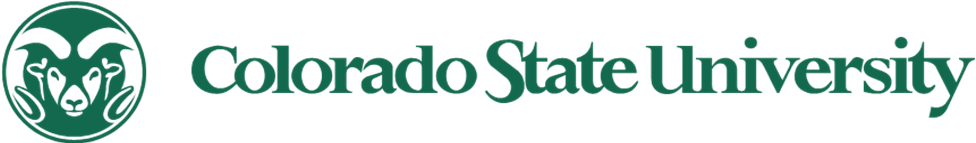 